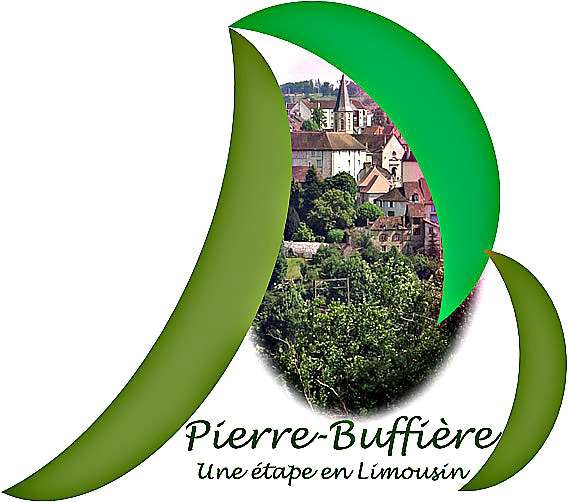 DOSSIER DE DEMANDE DE SUBVENTION COMMUNALE FONCTIONNEMENTNom de l’association :Montant demandé :	Euros1ère demande RenouvellementPour tout renseignement :Tél : 05.55.00.60.07 – courriel : mairie.pierrebuffiere@wanadoo.frIDENTIFICATION DE L’ASSOCIATIONNom : 	Numéro SIRET : 	Date de publication de la création au Journal Officiel : 	Activités principales : 	 Adresse du siège social : 	Code postal : 	 Ville : 	Téléphone : 	 Courriel : 	Adresse de correspondance, si différent du siège : 	Code postal : 	 Ville : 	Union, fédération ou réseau auquel est affiliée votre association (ne pas utiliser de sigle)Identification du représentant légal :Nom : 	 Prénom : 	Fonction : 	Téléphone : 	 Courriel : 	Identification de la personne chargée du présent dossier de subvention :Nom : 	 Prénom : 	Fonction : 	Téléphone : 	 Courriel : 	RENSEIGNEMENTS UTILESComposition du bureau :Moyens humains :Permanences : locaux mis à disposition pour les activités de l’associationBénéficiez-vous d’un local mis à disposition par la commune :	OUI	NONRayonnement de l’association (communes sur lesquelles l’association intervient) :...........................................................................................................................................................................................................................................................................................................................................................................................................................................................................Vos adhérents :ACTIVITES DE L’ASSOCIATIONA – Participation à la vie locale en tant qu’organisateur :Veuillez indiquer ci-après les actions de votre association qui participent à l’animation de la vie de la ville (détail des activités proposées).................................................................................................................................................................................................................................................................................................................................................................................................................................................................................................................................................................................................................................................................................................................................................................................................................................................................................................................................................................................................................................................................................................................................................................................................................................................................................................................................................................................................................................Est-ce que ces animations / actions sont reconduites l’an prochain : OUI	NONB – Participation à la vie locale en tant que participant :Veuillez indiquer ci-après les manifestations municipales ou locales auxquelles l’association a participé au cours de l’année passée :....................................................................................................................................................................................................................................................................................................................................................................................................................................................................................................................................................................................................................................C – Nouveautés pour l’an prochain :Veuillez indiquer ci-après les actions ou animations NOUVELLES que vous comptez mettre en place....................................................................................................................................................................................................................................................................................................................................................................................................................................................................................................................................................................................................................................ATTESTATION SUR L’HONNEURJe soussigné .................................................................................................................................... Président / présidente de l’association ..........................................................................................Déclarée en date du .......................................................................................................................Atteste, en ma qualité, l’exactitude des renseignements communiqués à la ville de Pierre-Buffière concernant :Les informations administratives de l’associationLe résultat annuel 202…… et ses disponibilités en banqueLe budget prévisionnel pour l’année 202……J’ai en outre, pris connaissance du règlement régissant les subventions communales et l’ai accepté.Fait à …………………………………………….………., le …………………………………..DOCUMENTS À JOINDREPour une première demande : (en plus du document de demande)Les statuts régulièrement déclarés, en un seul exemplaire.Le cas échéant, la référence de la publication sur le site Internet des JO des documents ci-dessus. En ce cas, il n’est pas nécessaire de les joindre.Pour la demande annuelle :Un exemplaire des statuts déposés ou approuvés de l’association, s’ils ont été modifiés depuis le dépôt d’une demande initiale.Le présent document dûment rempliLe compte de résultatLe budget prévisionnelAttestation des disponibilités en banque (compte chèques, compte livret et autres)Un relevé d’identité bancaire ou postal avec le code IBAN obligatoire de l’association s’il a changé ou si le dernier n’avait pas le code IBAN, portant une adresse correspondant à celle du N° SIRET.Le rapport du commissaire aux comptes pour les associations qui en ont désigné un, notamment celles qui ont reçu annuellement plus de 153 000 euros de dons ou de subventions.Le plus récent rapport d’activité approuvé, s’il n’a pas déjà été remis à la même autorité publique.L’engagement sur l’honneur du président (e) de l’association.La photocopie des trois derniers relevés bancaires (compte courant et autres). (Facultatif)Président (e)SecrétaireTrésorier (e)Prénom / NomAdresseCode postal / VilleTéléphone fixeMobileCourrielNombre de bénévoles (présence régulière)Nombre de volontaires (aide ponctuelle)Nombre de salariésVolume d’heures annuelles estimées pour les salariésNombre d’éducateurs ou animateurs (diplômés non-salariés)JoursLieuHorairesMotifFréquence hebdomadaire,occasionnelleLundiMardiMercrediJeudiVendrediSamediDimancheAgeNombreDont Pierre-BuffièreEnfants (moins de 18 ans)AdultesSéniorsTOTAUX